          《在线课堂》学习单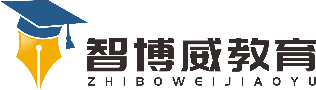 班级：                姓名：                 单元语文5年级上册第五单元课题1、习作五——介绍一种物品温故知新回忆《太阳》《松鼠》两篇课文中所使用的说明方法。自主攀登一、写出下列句子使用的说明方法。1.太阳离我们一亿五千万千米远。（       ）2.到太阳上去，如果步行，日夜不停地走，差不多要走三千五百年；就是坐飞机，也要飞二十几年。（         ）二、运用所学的说明方法，简要介绍你喜欢的一样东西。_______________________________________________________________________________________________________________________________________________________________________________________________________________稳中有升 三、选择要写的物品进行认真的观察或者实践，列出写作提纲。                                   说句心里话